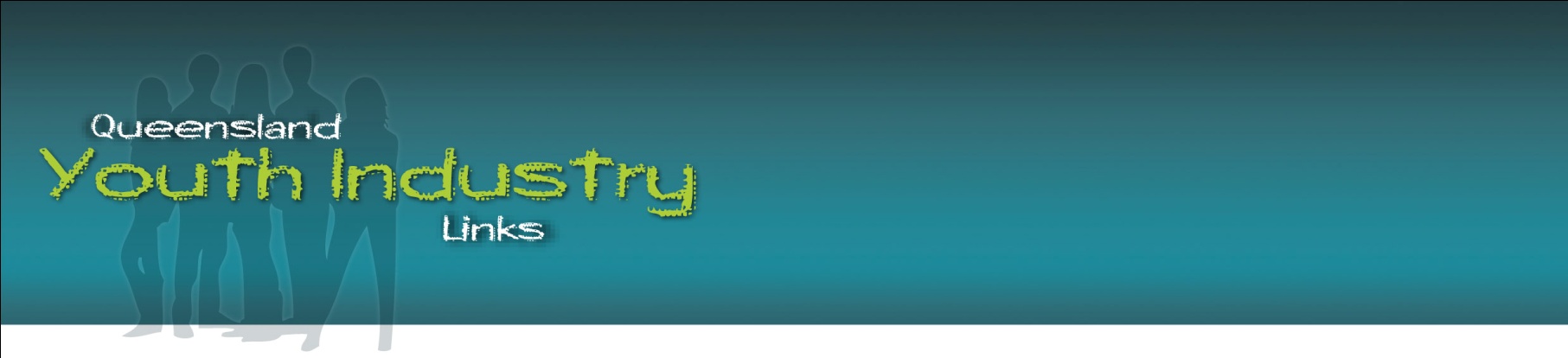 Minutes of first meeting with Morayfield SHS 3/9/10Present: Brad Fox & Tom McCueMorayfield SHS’ requirements from PartnershipsThe outcome of this partnership is proposed to be: The identification of partners to work with the school’s Trade Training CentreThe curriculum areas identified are: Engineering, Furnishing and Construction.Potential partners could include such business entities as Trailer manufacturers, Caravan makers, Scooters Plastering, CSQ (Rod Esk & Glenn Carey), Q Build, Unity Water, Kim More, HR manager(will offer Cadetships in Civil engineering, Lab Techs and Water Operations) Halley Homes. It is anticipated that partner organizations will provide School based as well as full time apprenticeships in these areasTullawong SHS, Redcliffe SHS and Caboolture SHS will be invited to partner and to share resources and to provide courses of their own to offer to the students of the three schools. (Would you consider involving St Columbans Brad?)… on a user pays basis.Timetabled slots during the school week would provide opportunities for other schools to access the program.Certificate III courses will be run from the facility, which will operate during business hours. (7.00am – 5.00pm)The TTC will operate as an enterprise model to generate its own income with students and apprentices framing constructions of proposed buildings etc.BEGA will run public courses in the facility and funding will be identified for this initiative.Australian Apprenticeship Centres (Perhaps Busy@Work) be invited to the first partnership meeting to provide advice on Qualifications and other industry providers not identified by the group.WHAT HAPPENS NEXT?Principal to identify potential stakeholders to PB as soon as possible.PB arranges a meeting with the identified groups to gauge their interest and level of proposed support.PB reports back to Principal with results of all discussions.Decision made to a) hold a meeting and        b) whom to invite in order to achieve the best outcomes for students as a result of the partnership.                                                                                                                   TMc 3/9/10Unit 1 Level 2, 43 Primary School Court Maroochydore QLD 4558 | P.O Box 477, Buderim QLD 4556Ph: 5443 4322 | Fax: 5451 1533 | www.qyil.com.au 